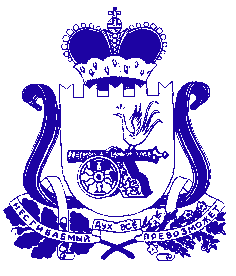 АДМИНИСТРАЦИЯ МУНИЦИПАЛЬНОГО ОБРАЗОВАНИЯ «КРАСНИНСКИЙ РАЙОН»  СМОЛЕНСКОЙ ОБЛАСТИП О С Т А Н О В Л Е Н И Еот 30.08.2021 № 380

О внесении изменений в постановление Администрации муниципального образования«Краснинский район» Смоленской области от 28.05.2021 № 209  Администрация муниципального образования «Краснинский район» Смоленской областипостановляет:Внести изменения в постановление Администрации муниципального образования «Краснинский район» Смоленской области от 28.05.2021 года № 209 «Об утверждении Регламента работы муниципальных заказчиков муниципального образования «Краснинский район» Смоленской области, муниципальных бюджетных учреждений, муниципальных унитарных предприятий, осуществляющих закупки в соответствии с Федеральным законом «О контрактной системе в сфере закупок товаров, работ, услуг для обеспечения государственных и муниципальных нужд» с использованием модуля «Малые закупки» автоматизированной информационной системы государственных закупок Смоленской области», изложив пункт 1 Приложения
к Регламенту работы муниципальных заказчиков муниципального образования «Краснинский район» Смоленской области, муниципальных бюджетных учреждений, муниципальных унитарных предприятий, осуществляющих закупки в соответствии с Федеральным законом «О контрактной системе в сфере закупок товаров, работ, услуг для обеспечения государственных и муниципальных нужд» с использование модуля «Малые закупки» автоматизированной информационной системы государственных закупок Смоленской области в следующей редакции: « 1. Закупка товаров, работ, услуг на сумму, не превышающую тридцать  тысяч рублей. ».2. Настоящее постановление вступает в силу со дня его подписания и подлежит размещению на официальном сайте муниципального образования «Краснинский район» Смоленской области.
Глава муниципального образования«Краснинский район» Смоленской области 																	                                   С.В. Архипенков